Publicado en Barcelona el 27/02/2017 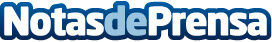 app2U presenta su app para comerciales en el Mobile World Congress 2017La empresa barcelonesa app2U presentará su app para comerciales urCollection en el MWC 2017. urCollection permite a las empresas mejorar la distribución de catálogos, unificar el discurso, motivar a sus comerciales e incrementar la venta de productosDatos de contacto:Oriol Ribawww.app2u.es / www.urcollection.net(+34) 93 675 07 09Nota de prensa publicada en: https://www.notasdeprensa.es/app2u-presenta-su-app-para-comerciales-en-el_1 Categorias: Internacional Programación Software Dispositivos móviles http://www.notasdeprensa.es